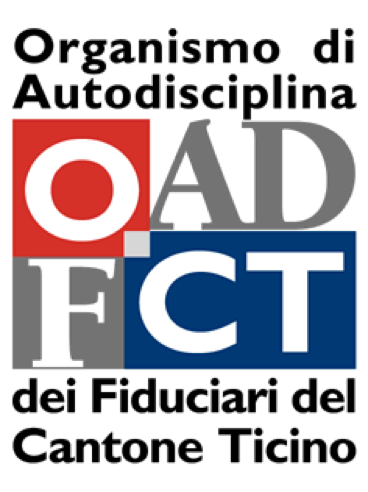 Determinazione del detentore del controllo su persone giuridiche e su società di persone attive sul piano operativo e non quotate in borsa Numero di conto/di deposito oppure nome dellastruttura :						Controparte:_________________________________________		____________________________________Eventuale rubrica o denominazione aggiuntiva:		_____________________________________________________________________________		____________________________________La controparte contrattuale attesta che:	che la/e persona/e seguente/i detengono quote pari o superiori al 25% del capitale e/o dei diritti di voto della controparte contrattuale; oppure	se non risulta possibile determinare le quote di capitale o dei diritti di voto o se non sussistono quote di capitale o dei diritti di voto pari o superiori al 25%, la controparte contrattuale attesta che la/e persona/e qui sotto indicata/e esercita/no in altro modo un controllo un controllo sulla controparte contrattuale; oppure	se risulta impossibile determinare anche tale/i persona/e, oppure se questa/e non è/sono oggettivamente presente/i, la controparte contrattuale attesta che la/e seguente/i persona/e ne esercitano un’attività di direzione operativa.Nome e Cognome / ragione sociale:	________________________________________________Domicilio (indirizzo esatto)/ sede:		________________________________________________					________________________________________________					________________________________________________Gli averi della controparte contrattuale sono detenuti fiduciariamente per conto di un terzo?   SI		 NOIn caso di risposta affermativa la controparte contrattuale deve compilare e sottoscrivere anche il Form A dell’OAD FCT.Data:							Firma/e:____________________________					______________________________La controparte contrattuale si impegna ad informare immediatamente l’intermediario finanziario su eventuali modifiche.L’indicazione intenzionale di informazioni errate nel presente formulario costituisce un reato penalmente perseguibile (falsità in documenti ai sensi dell’art. 251 del Codice Penale svizzero). 